SLOVENSKO NAŠE KRÁSNE.Uprostred augusta sa uskutočnila náročná ale prekrásna cykloturistická akcia, ktorú naplánoval Juraj K.Názov akcie  SLOVENSKO NAŠE KRÁSNE plne vystihuje to, čo sme za cca týždeň prebicyklovali a zažili. 	Začiatok akcie  - na stanici v Liptovskom Mikuláši. V piatok sme prebicyklovali z LM okolo Liptovskej Mary s pešou prechádzkou Prosieckou dolinou až k vodopádu a pokračovali sme cyklovýšľapom na Magurku, kde sme mali prvý nocľah. V sobotu sme sa spustili z Maguky cez Liptovskú Lúžnu, Lipt. Osadu , výšľap cez všetky štyri Revúce (liptovská, nižná, stredná, vyšná)pod Rybovské sedlo, odtiaľ tlačenie na razcestie pod Krížnou a dalej  vyšlap na veľkofatranskú Krížnu (1578 mnm). Nasledoval zjazd a výšlap do malebnej baníckej Španej doliny, kde sme nocovali dve noci. V nedeľu sme absolvovali parádny horský bajkerský okruh : Špania dolina , Šachtičky, Donovaly,Špania dolina.  V pondelok sme sa cez Banskú Bystricu, Horehronie, Čierny Balog, sedlo Chlípavica ... prebicyklovali na okraj Muránskej planiny s nocľahom na salaši v sedle Zbojská, kde nás v noci strážili tri ovčiarske psy a odháňali lesné šelmy. V utorok sme pokračovali cez Tisovec, Muráň, Muránsky hrad, Muránsku dlhú lúku do Telgártu. V stredu nás čakal ďalší highlight- cyklovýšľap cez Šumiac na Kráľovu hoľu (1948 mnm). Bola to extrémne náročná  jazda (usek po chatu pod Kralovou Hoľou rozbitá cesta s navezením hrubým kamenim, odtiaľ pohoda, stará asfaltka až na vrchol ... dokonca aj najväčší borci z kolektívu čiastočne tlačili bicykle vedľa seba:-), ale ten zjazd potom dole kopcom po chatu , to bola paraaada.... čiastocne aj v daždi. Podvečer sa strhla dlhá a veľmi silná búrka , ale to sme uz naštastie všetci boli dole v bezpečí.Vo štvrtok sme pokračovali v našej cyklopúti z Telgártu južnými kopcami Slovenského Raja k Palcmanskej Maši a ďalej nádhernou cyklomagistrálou popri riečke Hnilec cez rázovité Nálepkovo, mantácky Mníšek nad Hnilcom, päťtisícové okresné mesto Gelnicu na Pumpu do Jakloviec pri Ružínskej priehrade. V piatok sme si dali záverečné terénno/cestné "horedole "cyklokolečko okolo členitej Ružínskej priehrady. Večer sme si posedeli a  zajedli v Pytliakovej krčme. V sobotu sme sa v dobrej nálade rozišli na cestu domov.Za týžden sme prešli kus našej prekrásnej krajiny. Zdolali sme vysokánske kopce, prešli popri krásnych riekach, zažili búrky aj slnko, videli planiny, hrady, dedinky, mestečká, prešli sme hory lesy.Veľká vďaka Jurajovi za perfektnú prípravu a sprevádzanie na tejto akcii. 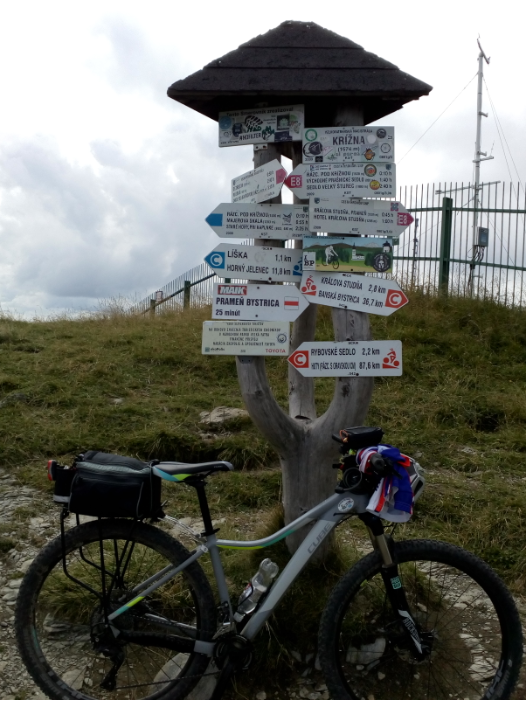 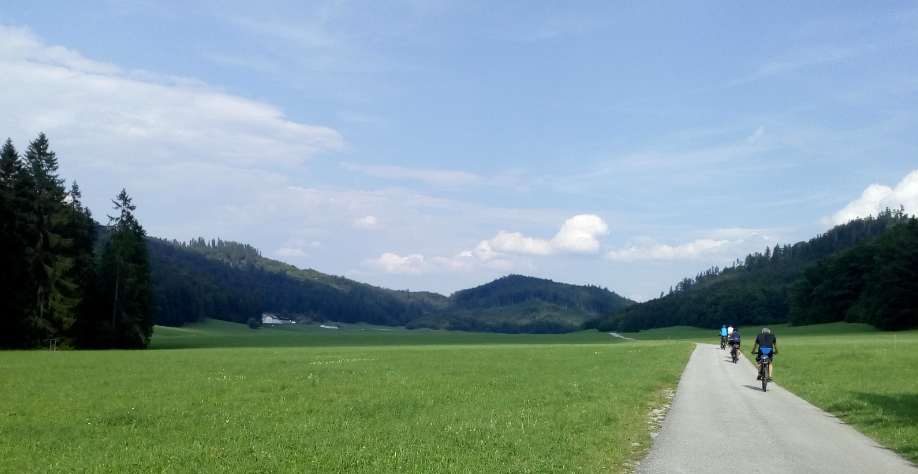 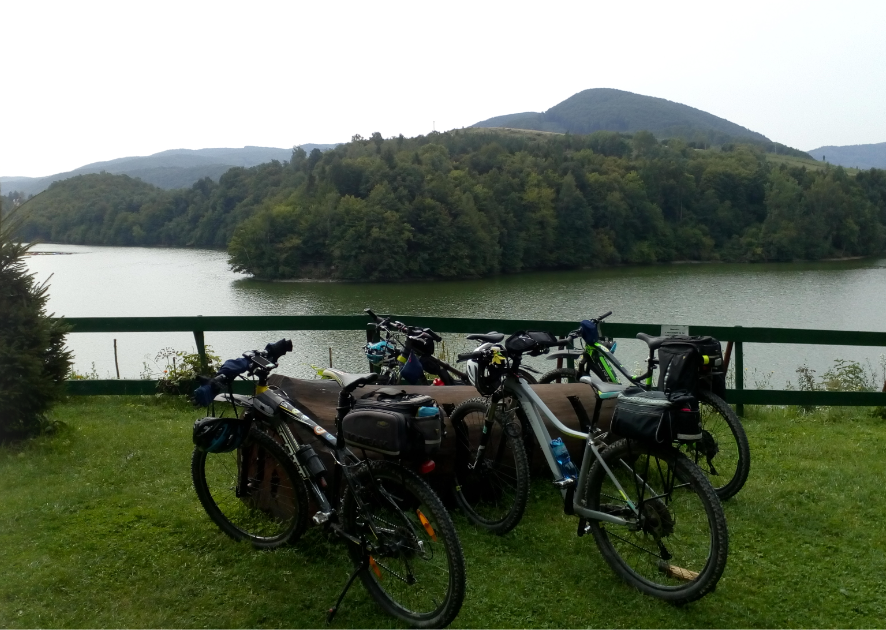 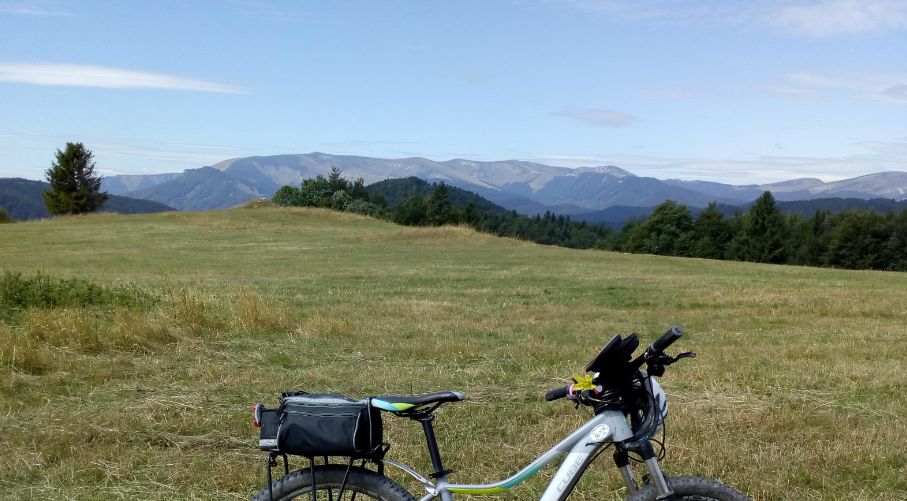 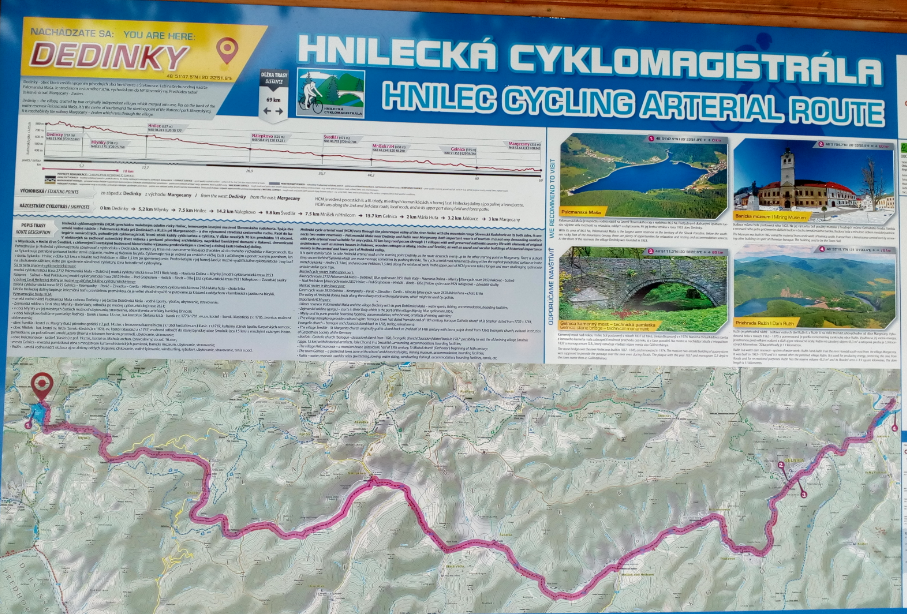 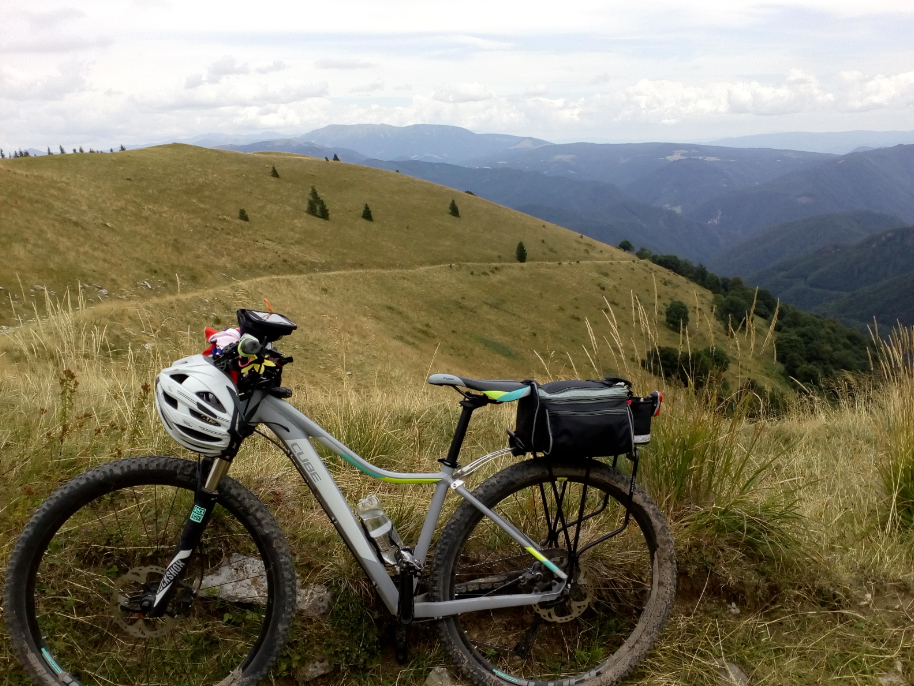 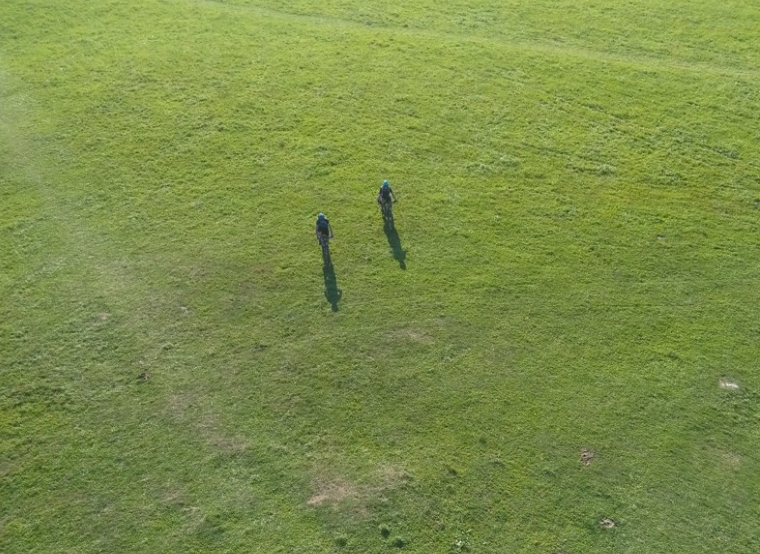 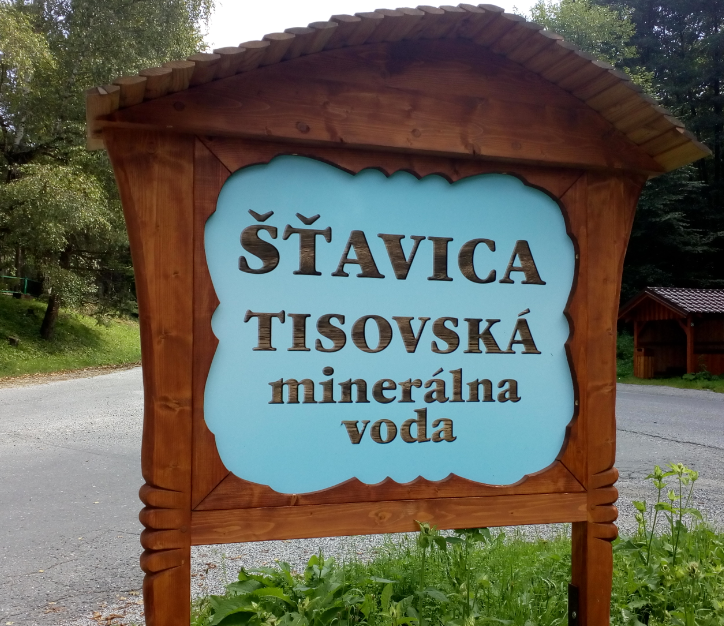 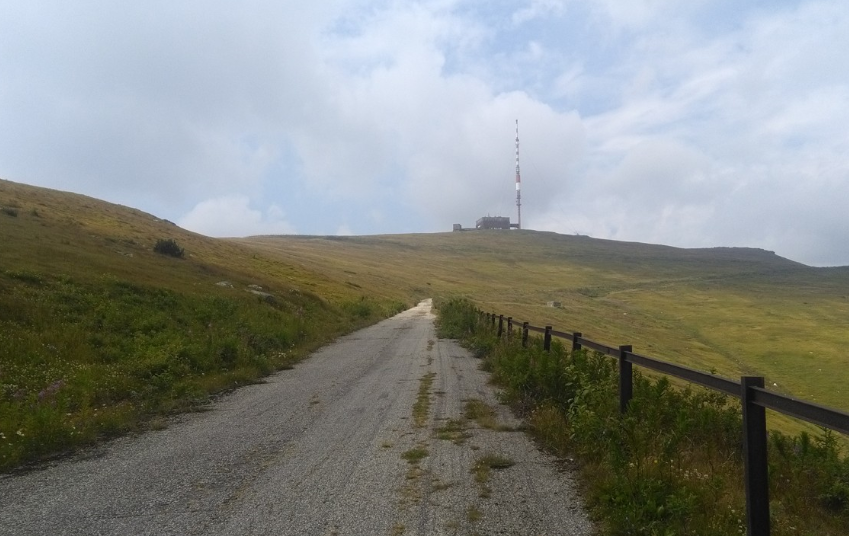 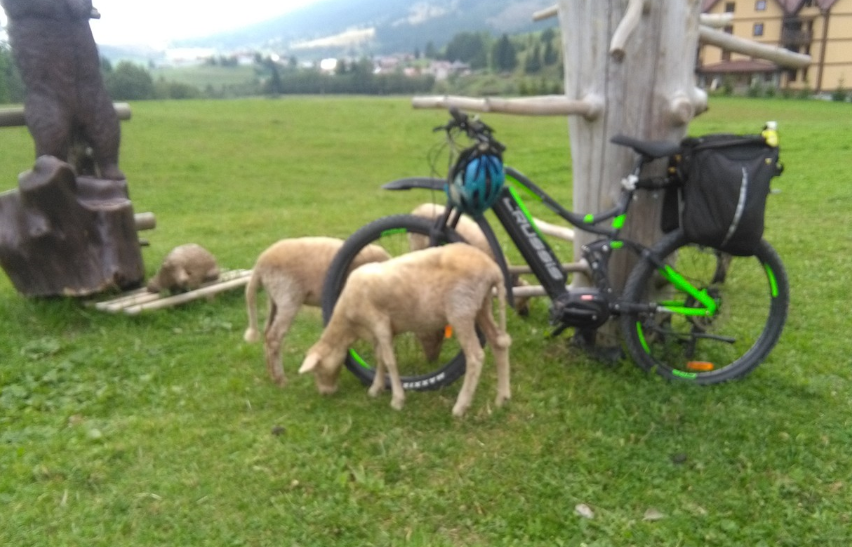 